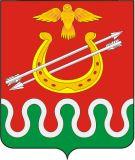 Администрация Боготольского районаКрасноярского краяПОСТАНОВЛЕНИЕг. Боготол«27» декабря 2016 года								№ 465-пО внесении изменений в Постановление администрации Боготольского района от 14.10.2013 № 780-п «Об утверждении муниципальной программы Боготольского района «Развитие образования Боготольского района»В соответствии со статьей 179 Бюджетного кодекса Российской Федерации, статьей 30 Устава Боготольского района, Постановлением администрации Боготольского района от 05.08.2013 № 560-п «Об утверждении Порядка принятия решений о разработке муниципальных программ Боготольского района, их формировании и реализации»,ПОСТАНОВЛЯЮ:1. Внести в Постановление администрации Боготольского района от 14.10.2013 № 780-п «Об утверждении муниципальной программы Боготольского района «Развитие образования Боготольского района» следующие изменения:в муниципальной программе Боготольского района «Развитие образования Боготольского района» (далее - программа): в паспорте программы:в разделе «Информация по ресурсному обеспечению программы, в том числе в разбивке по источникам финансирования по годам реализации программы» цифры «1030525,0» заменить цифрами «1062888,9», цифры «217677,6» заменить цифрами «227616», цифры «223795,6» заменить цифрами «225536,2», цифры «190617,5» заменить цифрами «188619,4», цифры «527,5» заменить цифрами «1524,6», цифры «0,0» в строке «2017 год» заменить цифрами 997,1, цифры «657892,4» заменить цифрами «666099,9», цифры «140724,3» заменить цифрами «142541,6», цифры «138973,0» заменить цифрами «143990,3», цифры «138973,0» в строке «2018 год» заменить цифрами «142163,2», цифры «368200,1» заменить цифрами «389583,8», цифры «82049,6» заменить цифрами «84375,4», цифры «55215,5» заменить цифрами «79602,2», цифры «50838,4» заменить цифрами «45509,6», цифры «3905,0» заменить цифрами «3863,3», цифры «1021,7» заменить цифрами «658,5», цифры «876,2» заменить цифрами «699,0», цифры «806,1» заменить цифрами «946,6»;приложение № 1 к программе «Распределение планируемых расходов за счет средств районного бюджета (бюджета района) по мероприятиям и подпрограммам муниципальной программы» изложить в новой редакции согласно приложению № 1 к настоящему постановлению;приложение № 2 к программе «Ресурсное обеспечение и прогнозная оценка расходов на реализацию целей муниципальной программы с учетом источников финансирования, в том числе по уровням бюджетной системы» изложить в новой редакции согласно приложению № 2 к настоящему постановлению;в приложении № 3 к программе «Прогноз сводных показателей муниципальных заданий на оказание (выполнение) муниципальных услуг (работ) районными муниципальными образовательными учреждениями по муниципальной программе» в разделе таблицы «Расходы районного бюджета (бюджета района) на оказание (выполнение) муниципальной услуги (работы)» в  строке «Обеспечение деятельности (оказание услуг) подведомственных дошкольных образовательных учреждений» в столбце «2016 год» цифры «14369,7» заменить цифрами «15670,4»,  в столбце «2017 год» цифры «8852,5» заменить цифрами «14386,3», в столбце «2018 год» цифры 7758,2» заменить цифрами «6329,9»; в строке «Обеспечение деятельности (оказание услуг) подведомственных общеобразовательных учреждений» цифры в столбце «2016 год» цифры «42732,6» заменить цифрами «42871,3», в столбце «2017 год» цифры «26557,4» заменить цифрами «42507,3», в столбце «2018 год» цифры «23274,6»  заменить цифрами «17948,2»; в строке «Организация деятельности районной ПМПК для обеспечения получения образования детьми с ограниченными возможностями здоровья» в столбце « 2018 год» цифры «49,0» исключить, в строке «Проведение мероприятий для школьников района» в столбце «2018 год» цифры «29,5» исключить;в подпрограмме № 1 «Развитие дошкольного, общего и дополнительного образования детей» муниципальной программы (далее - подпрограмма 1):в паспорте подпрограммы 1:в разделе «Объемы и источники финансирования подпрограммы» цифры «922583,0» заменить цифрами «946849,0», цифры «651101,1» заменить цифрами «658577,5», цифры «267576,9» заменить цифрами «284408,2», цифры «3905,0» заменить цифрами «3863,3», цифры «195647,2» заменить цифрами «200716,1», цифры «137891,2» заменить цифрами «138902,8», цифры «56879,8» заменить цифрами «60791,6», цифры «876,2» заменить цифрами «1021,7»;в разделе 2.7. подпрограммы 1 «Обоснование финансовых, материальных и трудовых затрат (ресурсное обеспечение подпрограммы)» в абзаце втором цифры «922583,0» заменить цифрами «946849,0», цифры «651101,1» заменить цифрами «658577,5», цифры «267576,9» заменить цифрами «284408,2», цифры «3905,0» заменить цифрами «3863,3», в абзаце пятом цифры «200716,1» заменить цифрами «204300,0», цифры «138902,8» заменить цифрами «140720,1», цифры «60791,6» заменить цифрами «62880,9», цифры «1021,7» заменить цифрами «699,0», в абзаце шестом цифры «174640,2» заменить цифрами «199279,3», цифры «137891,2» заменить цифрами «140360,1», цифры «35942,9» заменить цифрами «57972,6», цифры «806,1» заменить цифрами «946,6», в абзаце седьмом цифры «170263,1» заменить цифрами «166306,1», цифры «137891,2» заменить цифрами «141081,4», цифры «31565,8» заменит цифрами «24278,1», цифры «806,1» заменить цифрами «946,6»;приложение № 2 к подпрограмме 1 «Перечень мероприятий подпрограммы с указанием объема средств на их реализацию и ожидаемых результатов» изложить в новой редакции согласно приложению № 3 к настоящему постановлению;в подпрограмме № 2 «Обеспечение реализации муниципальной программы и прочие мероприятия в сфере образования» (далее - подпрограмма 2):в паспорте подпрограммы 2:в разделе «Объемы и источники финансирования подпрограммы» цифры «107942,0» заменить цифрами «116039,9», цифры «6791,3» заменить цифрами «9339,7», цифры «100623,2» заменить цифрами «105175,6», цифры «23079,5» заменить цифрами «23316,0», цифры «21258,0» заменить цифрами «21494,5», цифры «20354,4» заменить цифрами «26256,9», добавить строку «997,1 тыс. рублей федерального бюджета», цифры «1081,8» заменить цифрами «3630,2», цифры «19272,6» заменить цифрами «21629,6», цифры «20354,4» заменить цифрами «22313,3», цифры «19272,6» заменить цифрами «21231,5»;в разделе 2.7. подпрограммы 2 «Обоснование финансовых, материальных и трудовых затрат (ресурсное обеспечение подпрограммы)» в абзаце втором цифры «107942,0» заменить цифрами «116039,9», в абзаце пятом цифры «23079,5» заменить цифрами «23316,0», цифры «21258,0» заменить цифрами «21494,5», в абзаце шестом цифры «20354,4» заменить цифрами «26256,9», добавить фразу «997,1 тыс. рублей за счет средств федерального бюджета, цифры «1081,8» заменить цифрами «3630,2», цифры «19272,6» заменить цифрами «21629,6», в абзаце седьмом цифры «20354,4» заменить цифрами «22313,3», цифры «19272,6» заменить цифрами «21231,5»;приложение № 2 к подпрограмме 2 «Перечень мероприятий подпрограммы с указанием объема средств на их реализацию и ожидаемых результатов» изложить согласно приложению № 4 к настоящему постановлению.2. Контроль над выполнением настоящего постановления возложить на Недосекина Г.А., заместителя главы по социальным и организационным вопросам, общественно-политической работе.3.Настоящее постановление опубликовать в периодическом печатном издании «Официальный вестник Боготольского района» и разместить на официальном сайте администрации Боготольского района в сети Интернет  www.bogotol-r.ru.4.Постановление вступает в силу со дня его официального опубликования.Глава Боготольского района						А.В. БеловПриложение № 1к постановлению администрации Боготольского районаот 27.12.2016 № 465-пРаспределение планируемых расходов за счет средств районного бюджета (бюджета района) по мероприятиям и подпрограммам муниципальной программыПриложение № 2к постановлению администрации Боготольского районаот 27.12.2016 № 465-пРесурсное обеспечение и прогнозная оценка расходов на реализацию целей муниципальной программы с учетом источников финансирования, в том числе по уровням бюджетной системыПриложение № 3к постановлению администрации Боготольского районаот 27.12.2016 № 465-пПеречень мероприятий подпрограммы с указанием объема средств на их реализацию и ожидаемых результатовПриложение № 4к постановлению администрации Боготольского районаот 27.12.2016 № 465-пПеречень мероприятий подпрограммы с указанием объема средств на их реализацию и ожидаемых результатовСтатус (муниципальная программа, подпрограмма)Наименование программы, подпрограммыНаименование ГРБСКод бюджетной классификации Код бюджетной классификации Код бюджетной классификации Код бюджетной классификации Расходы (тыс. руб.), годыРасходы (тыс. руб.), годыРасходы (тыс. руб.), годыРасходы (тыс. руб.), годыРасходы (тыс. руб.), годыРасходы (тыс. руб.), годыСтатус (муниципальная программа, подпрограмма)Наименование программы, подпрограммыНаименование ГРБСГРБСРзПрЦСРВР20142015201620172018Итого на периодМуниципальная программа«Развитие образования Боготольского района»всего расходные обязательства по программеХХХХ204661,4216455,9227616,0225536,2188619,41062888,9Муниципальная программа«Развитие образования Боготольского района»в том числе по ГРБС:Муниципальная программа«Развитие образования Боготольского района»Управление образования администрации Боготольского района502ХХХ192300,4202671,4213582,3208708,5175337,2992599,8Муниципальная программа«Развитие образования Боготольского района»Администрация Боготольского района501ХХХ12361,013784,514033,716827,713282,270289,1Подпрограмма 1«Развитие дошкольного, общего и дополнительного образования детей» всего расходные обязательства по подпрограммеХХХХ183725,8193237,8204300,0199279,3166306,1946849,0Подпрограмма 1«Развитие дошкольного, общего и дополнительного образования детей» в том числе по ГРБС:Подпрограмма 1«Развитие дошкольного, общего и дополнительного образования детей» Управление образования администрации Боготольского района502ХХХ183725,8193237,8204300,0199279,3166306,1946849,0Подпрограмма 2«Обеспечение реализации муниципальной программы и прочие мероприятия в сфере образованиявсего расходные обязательства ХХХХ20935,623218,123316,026256,922313,3116039,9Подпрограмма 2«Обеспечение реализации муниципальной программы и прочие мероприятия в сфере образованияв том числе по ГРБС:Подпрограмма 2«Обеспечение реализации муниципальной программы и прочие мероприятия в сфере образованияУправление образования администрации Боготольского района502ХХХ8574,69433,69282,39429,29031,145750,8Подпрограмма 2«Обеспечение реализации муниципальной программы и прочие мероприятия в сфере образованияАдминистрация Боготольского района501ХХХ12361,013784,514033,716827,713282,270289,1СтатусНаименование муниципальной программы, подпрограммы муниципальной программыОтветственный исполнитель, соисполнителиОценка расходов (тыс. руб.), годыОценка расходов (тыс. руб.), годыОценка расходов (тыс. руб.), годыОценка расходов (тыс. руб.), годыОценка расходов (тыс. руб.), годыОценка расходов (тыс. руб.), годыСтатусНаименование муниципальной программы, подпрограммы муниципальной программыОтветственный исполнитель, соисполнители2014 год2015 год2016 год2017 год2018 годИтого на периодМуниципальная программа«Развитие образования Боготольского района» Всего 204661,4216455,9227616,0225536,2188619,41062888,9Муниципальная программа«Развитие образования Боготольского района» в том числе:Муниципальная программа«Развитие образования Боготольского района» федеральный бюджет343,1184,4-997,1-1524,6Муниципальная программа«Развитие образования Боготольского района» краевой бюджет119095,1120127,0142541,6143990,3142163,2666099,9Муниципальная программа«Развитие образования Боготольского района» районный бюджет84610,695486,084375,479602,245509,6389583,8Муниципальная программа«Развитие образования Боготольского района» бюджеты муниципальных образований-Муниципальная программа«Развитие образования Боготольского района» внебюджетные источники612,6658,5699,0946,6946,63863,3Муниципальная программа«Развитие образования Боготольского района» юридические лица-Подпрограмма 1«Развитие дошкольного, общего и дополнительного образования детей»Всего183725,8193237,8204300,0199279,3166306,1946849,0Подпрограмма 1«Развитие дошкольного, общего и дополнительного образования детей»в том числе:Подпрограмма 1«Развитие дошкольного, общего и дополнительного образования детей»федеральный бюджет -----Подпрограмма 1«Развитие дошкольного, общего и дополнительного образования детей»краевой бюджет117790,2118625,7140720,1140360,1141081,4658577,5Подпрограмма 1«Развитие дошкольного, общего и дополнительного образования детей»районный бюджет65323,073953,662880,957972,624278,1284408,2Подпрограмма 1«Развитие дошкольного, общего и дополнительного образования детей»бюджеты муниципальных образований-----Подпрограмма 1«Развитие дошкольного, общего и дополнительного образования детей»внебюджетные источники612,6658,5699,0946,6946,63863,3Подпрограмма 1«Развитие дошкольного, общего и дополнительного образования детей»юридические лица-Подпрограмма 2«Обеспечение реализации муниципальной программы и прочие мероприятия в сфере образования»Всего20935,623218,123316,026256,922313,3116039,9Подпрограмма 2«Обеспечение реализации муниципальной программы и прочие мероприятия в сфере образования»в том числе:Подпрограмма 2«Обеспечение реализации муниципальной программы и прочие мероприятия в сфере образования»федеральный бюджет343,1184,4-997,1-1524,6Подпрограмма 2«Обеспечение реализации муниципальной программы и прочие мероприятия в сфере образования»краевой бюджет1304,91501,31821,53630,21081,89339,7Подпрограмма 2«Обеспечение реализации муниципальной программы и прочие мероприятия в сфере образования»районный бюджет19287,621532,421494,521629,621231,5105175,6Подпрограмма 2«Обеспечение реализации муниципальной программы и прочие мероприятия в сфере образования»бюджеты муниципальных образований -----Подпрограмма 2«Обеспечение реализации муниципальной программы и прочие мероприятия в сфере образования»внебюджетные источники-----Подпрограмма 2«Обеспечение реализации муниципальной программы и прочие мероприятия в сфере образования»юридические лица-----Наименование программы, подпрограммыГРБС Код бюджетной классификацииКод бюджетной классификацииКод бюджетной классификацииКод бюджетной классификацииРасходы (тыс. руб.), годыРасходы (тыс. руб.), годыРасходы (тыс. руб.), годыРасходы (тыс. руб.), годыРасходы (тыс. руб.), годыРасходы (тыс. руб.), годыОжидаемый результат от реализации подпрограммного мероприятия (в натуральном выражении)Наименование программы, подпрограммыГРБС ГРБСРзПрЦСРВР2014 год2015 год2016 год2017 год2018 годИтого на периодОжидаемый результат от реализации подпрограммного мероприятия (в натуральном выражении)Цель: Создание в системе дошкольного, общего и дополнительного образования равных возможностей для современного качественного образования, позитивной социализации детей, отдыха и оздоровления детей в летний периодЦель: Создание в системе дошкольного, общего и дополнительного образования равных возможностей для современного качественного образования, позитивной социализации детей, отдыха и оздоровления детей в летний периодЦель: Создание в системе дошкольного, общего и дополнительного образования равных возможностей для современного качественного образования, позитивной социализации детей, отдыха и оздоровления детей в летний периодЦель: Создание в системе дошкольного, общего и дополнительного образования равных возможностей для современного качественного образования, позитивной социализации детей, отдыха и оздоровления детей в летний периодЦель: Создание в системе дошкольного, общего и дополнительного образования равных возможностей для современного качественного образования, позитивной социализации детей, отдыха и оздоровления детей в летний периодЦель: Создание в системе дошкольного, общего и дополнительного образования равных возможностей для современного качественного образования, позитивной социализации детей, отдыха и оздоровления детей в летний периодЦель: Создание в системе дошкольного, общего и дополнительного образования равных возможностей для современного качественного образования, позитивной социализации детей, отдыха и оздоровления детей в летний периодЦель: Создание в системе дошкольного, общего и дополнительного образования равных возможностей для современного качественного образования, позитивной социализации детей, отдыха и оздоровления детей в летний периодЦель: Создание в системе дошкольного, общего и дополнительного образования равных возможностей для современного качественного образования, позитивной социализации детей, отдыха и оздоровления детей в летний периодЦель: Создание в системе дошкольного, общего и дополнительного образования равных возможностей для современного качественного образования, позитивной социализации детей, отдыха и оздоровления детей в летний периодЦель: Создание в системе дошкольного, общего и дополнительного образования равных возможностей для современного качественного образования, позитивной социализации детей, отдыха и оздоровления детей в летний периодЦель: Создание в системе дошкольного, общего и дополнительного образования равных возможностей для современного качественного образования, позитивной социализации детей, отдыха и оздоровления детей в летний периодЦель: Создание в системе дошкольного, общего и дополнительного образования равных возможностей для современного качественного образования, позитивной социализации детей, отдыха и оздоровления детей в летний периодЗадача 1.Обеспечить доступность дошкольного образования, соответствующего единому стандарту качества дошкольного образованияЗадача 1.Обеспечить доступность дошкольного образования, соответствующего единому стандарту качества дошкольного образованияЗадача 1.Обеспечить доступность дошкольного образования, соответствующего единому стандарту качества дошкольного образованияЗадача 1.Обеспечить доступность дошкольного образования, соответствующего единому стандарту качества дошкольного образованияЗадача 1.Обеспечить доступность дошкольного образования, соответствующего единому стандарту качества дошкольного образованияЗадача 1.Обеспечить доступность дошкольного образования, соответствующего единому стандарту качества дошкольного образованияЗадача 1.Обеспечить доступность дошкольного образования, соответствующего единому стандарту качества дошкольного образованияЗадача 1.Обеспечить доступность дошкольного образования, соответствующего единому стандарту качества дошкольного образованияЗадача 1.Обеспечить доступность дошкольного образования, соответствующего единому стандарту качества дошкольного образованияЗадача 1.Обеспечить доступность дошкольного образования, соответствующего единому стандарту качества дошкольного образованияЗадача 1.Обеспечить доступность дошкольного образования, соответствующего единому стандарту качества дошкольного образованияЗадача 1.Обеспечить доступность дошкольного образования, соответствующего единому стандарту качества дошкольного образованияЗадача 1.Обеспечить доступность дошкольного образования, соответствующего единому стандарту качества дошкольного образованияПриведение муниципальных дошкольных образовательных учреждений в соответствие требованиям правил пожарной безопасности, санитарным нормам и правилам, строительным нормам и правиламУправление образования администрации Боготольского района5020709455,622,038,122,0537,7Устранены предписания надзорных органовПодготовка дошкольных образовательных учреждений к новому учебному году200,0200,0400,0Все детские сады приняты муниципальной комиссией к новому учебному годуВведение дополнительных мест в муниципальной системе дошкольного образованияУправление образования администрации Боготольского района5020709199,8155,0354,8Введено дополнительно 35 мест для детей дошкольного возрастаСоздание условий в дошкольных образовательных учреждениях для осуществления присмотра и ухода, в том числе приобретение оборудования, мебелиУправление образования администрации Боготольского района5020709153,8155,0155,0-463,8Ежегодно не менее 254 детей получат услуги дошкольного образования в дошкольных образовательных учрежденияхОбеспечение государственных гарантий на получение общедоступного и бесплатного дошкольного образования в муниципальных дошкольных образовательных организацияхУправление образования администрации Боготольского района50207017675,810932,110151,712472,412472,453704,4Ежегодно не менее 254 детей получат услуги дошкольного образования в дошкольных образовательных учрежденияхОбеспечение государственных гарантий на получение общедоступного и бесплатного дошкольного образования в муниципальных дошкольных образовательных организациях в части обеспечения деятельности административного и учебно-вспомогательного персоналаУправление образования администрации Боготольского района5020701--7746,07358,47358,422462,8Финансирование (возмещение) расходов на выплаты младшим воспитателям и помощникам воспитателей в муниципальных образовательных учреждениях, реализующих основную общеобразовательную программу дошкольного образования детейУправление образования администрации Боготольского района50207011002,3983,21985,5Ежегодно 23 человека получат ежемесячные выплатыСофинансирование расходов на выплаты младшим воспитателям и помощникам воспитателей в муниципальных образовательных учреждениях, реализующих основную общеобразовательную программу дошкольного образования детейУправление образования администрации Боготольского района50207014,54,5---9,0Ежегодно 23 человека получат ежемесячные выплатыОбеспечение деятельности (оказание услуг) подведомственных дошкольных образовательных учрежденийУправление образования администрации Боготольского района502070115937,018443,615670,414386,36329,970767,2Ежегодно 254 ребенка получат услуги дошкольного образования Доход родительской платы за содержание детей в дошкольных образовательных учрежденияхУправление образования администрации Боготольского района5020701211,2299,4316,3261,5261,51349,9Ежегодно 254 ребенка получат услуги дошкольного образования Выплата и доставка компенсации части родительской платы за присмотр и уход за детьми  в образовательных организациях, реализующих программу дошкольного образованияУправление образования администрации Боготольского района5020701355,5425,5627,6403,0403,02214,6Компенсацию части родительской платы получат 109 человек ежемесячноФинансирование содержания детей-сирот и детей, оставшихся без попечения родителей, обучающихся в образовательных организациях, реализующих программу дошкольного образования, без взимания родительской платыУправление образования администрации Боготольского района502070135,9110,063,659,859,8329,1Ежегодно не менее 6 детей данной категории будут посещать детский сад без взимания родительской платыИтого по задаче 1Итого по задаче 126031,431375,334968,735318,426885,0154578,8Задача 2.Обеспечить условия и качество обучения, соответствующие федеральным государственным стандартам начального общего, основного общего, среднего общего образованияЗадача 2.Обеспечить условия и качество обучения, соответствующие федеральным государственным стандартам начального общего, основного общего, среднего общего образованияЗадача 2.Обеспечить условия и качество обучения, соответствующие федеральным государственным стандартам начального общего, основного общего, среднего общего образованияЗадача 2.Обеспечить условия и качество обучения, соответствующие федеральным государственным стандартам начального общего, основного общего, среднего общего образованияЗадача 2.Обеспечить условия и качество обучения, соответствующие федеральным государственным стандартам начального общего, основного общего, среднего общего образованияЗадача 2.Обеспечить условия и качество обучения, соответствующие федеральным государственным стандартам начального общего, основного общего, среднего общего образованияЗадача 2.Обеспечить условия и качество обучения, соответствующие федеральным государственным стандартам начального общего, основного общего, среднего общего образованияЗадача 2.Обеспечить условия и качество обучения, соответствующие федеральным государственным стандартам начального общего, основного общего, среднего общего образованияЗадача 2.Обеспечить условия и качество обучения, соответствующие федеральным государственным стандартам начального общего, основного общего, среднего общего образованияЗадача 2.Обеспечить условия и качество обучения, соответствующие федеральным государственным стандартам начального общего, основного общего, среднего общего образованияЗадача 2.Обеспечить условия и качество обучения, соответствующие федеральным государственным стандартам начального общего, основного общего, среднего общего образованияЗадача 2.Обеспечить условия и качество обучения, соответствующие федеральным государственным стандартам начального общего, основного общего, среднего общего образованияЗадача 2.Обеспечить условия и качество обучения, соответствующие федеральным государственным стандартам начального общего, основного общего, среднего общего образованияПриведение муниципальных общеобразовательных организаций в соответствие требованиям правил пожарной безопасности, санитарным нормам и правилам, строительным нормам и правилам, Стандарту безопасности в общеобразовательных учреждениях Красноярского краяУправление образования администрации Боготольского района5020702267,83200,03110,06577,8Устранены предписания Роспотребнадзора в 5 школах, Госпожнадзора  в 3-х школах, установлена кнопка экстренного вызова во всех школахПодготовка общеобразовательных учреждений к новому учебному году300,0300,0600,0Все школы приняты муниципальной комиссией к новому учебному годуУстранение предписаний надзорных органов за счет средств краевой субсидииУправление образования администрации Боготольского района50207021035,81035,8Устранены предписания Роспотребнадзора в 3 школахОбеспечение  государственных гарантий на получение общедоступного и бесплатного  общего и дополнительного образования детей в муниципальных  общеобразовательных организацияхУправление образования администрации Боготольского района5020702101803,599153,9100191,499522,299401,4500072,4Ежегодно свыше 1000 школьников района получат услуги общего образованияОбеспечение  государственных гарантий на получение общедоступного и бесплатного  общего и дополнительного образования детей в муниципальных  общеобразовательных организациях в части обеспечения деятельности административного и учебно-вспомогательного персоналаУправление образования администрации Боготольского района5020702--11954,011946,711946,735847,4Ежегодно свыше 1000 школьников района получат услуги общего образованияОбеспечение деятельности (оказание услуг) подведомственных общеобразовательных учреждений за счет средств местного бюджетаУправление образования администрации Боготольского района502070247908,351726,242871,342507,317948,2202961,3Ежегодно свыше 1000 школьников района получат услуги общего образованияДоход от родительской платы за питание детей в общеобразовательных организацияхУправление образования администрации Боготольского района5020702401,4359,1382,7685,1685,12513,4Обеспечены горячим питанием  за счет родительской платы 140 школьниковОбеспечение питанием детей из малообеспеченных семей, обучающихся в муниципальных общеобразовательных организацияхУправление образования администрации Боготольского района50207025628,45710,78113,37766,48608,535827,3860 детей из малообеспеченных семей получают бесплатное школьное питаниеОрганизация деятельности районной ПМПК для обеспечения получения образования детьми с ограниченными возможностями здоровьяУправление образования администрации Боготольского района502070949,049,049,049,0-196,0Ежегодно свыше 70 человек получат медико-психолого-педагогическую поддержкуИтого по задаче 2Итого по задаче 2156058,4160198,9168007,5162776,7138589,9785631,4Задача 3.Обеспечить развитие районной системы дополнительного образованияЗадача 3.Обеспечить развитие районной системы дополнительного образованияЗадача 3.Обеспечить развитие районной системы дополнительного образованияЗадача 3.Обеспечить развитие районной системы дополнительного образованияЗадача 3.Обеспечить развитие районной системы дополнительного образованияЗадача 3.Обеспечить развитие районной системы дополнительного образованияЗадача 3.Обеспечить развитие районной системы дополнительного образованияЗадача 3.Обеспечить развитие районной системы дополнительного образованияЗадача 3.Обеспечить развитие районной системы дополнительного образованияЗадача 3.Обеспечить развитие районной системы дополнительного образованияЗадача 3.Обеспечить развитие районной системы дополнительного образованияЗадача 3.Обеспечить развитие районной системы дополнительного образованияЗадача 3.Обеспечить развитие районной системы дополнительного образованияОбеспечение деятельности кружков, спортивных секций, физкультурно-спортивных клубов при общеобразовательных учрежденияхУправление образования администрации Боготольского района50207029 ставок педагогов дополнительного образования, 3 ставки инструктора по физической культуре за счет краевых субвенций9 ставок педагогов дополнительного образования, 3 ставки инструктора по физической культуре за счет краевых субвенций9 ставок педагогов дополнительного образования, 3 ставки инструктора по физической культуре за счет краевых субвенций9 ставок педагогов дополнительного образования, 3 ставки инструктора по физической культуре за счет краевых субвенций9 ставок педагогов дополнительного образования, 3 ставки инструктора по физической культуре за счет краевых субвенций9 ставок педагогов дополнительного образования, 3 ставки инструктора по физической культуре за счет краевых субвенцийСтабильно функционируют при школах 90 кружков различной направленности, в том числе 27 спортивных секций. Обеспечена деятельность  ФСК при 5 школах районаПроведение мероприятий для школьников районаУправление образования администрации Боготольского района502070929,529,529,529,5-118,0Ежегодное проведение 6 районных мероприятий с охватом учащихся до 700 чел. Проведение мероприятий, направленных на обеспечение безопасности дорожного движения за счет краевой субсидииУправление образования администрации Боготольского района50207022,92,9Приобретены световозвращающие элементы для школьников районаСофинансирование мероприятий по безопасности дорожного движенияУправление образования администрации Боготольского района50207020,30,3Приобретены световозвращающие элементы для школьников районаИтого по задаче 3Итого по задаче 329,529,532,729,5-121,2Задача 4.Содействовать выявлению и поддержке одаренных детейЗадача 4.Содействовать выявлению и поддержке одаренных детейЗадача 4.Содействовать выявлению и поддержке одаренных детейЗадача 4.Содействовать выявлению и поддержке одаренных детейЗадача 4.Содействовать выявлению и поддержке одаренных детейЗадача 4.Содействовать выявлению и поддержке одаренных детейЗадача 4.Содействовать выявлению и поддержке одаренных детейЗадача 4.Содействовать выявлению и поддержке одаренных детейЗадача 4.Содействовать выявлению и поддержке одаренных детейЗадача 4.Содействовать выявлению и поддержке одаренных детейЗадача 4.Содействовать выявлению и поддержке одаренных детейЗадача 4.Содействовать выявлению и поддержке одаренных детейЗадача 4.Содействовать выявлению и поддержке одаренных детейОбеспечение участия школьников в работе краевых интенсивных школ, в конкурсах, фестивалях, конференциях, форумах одаренных детей Красноярского краяУправление образования администрации Боготольского района502070940,733,35,330,3-109,6Ежегодно обеспечено участие в работе краевых интенсивных школ согласно выделенной квоте, в мероприятиях краевого НОУ не менее 2-х школьников, в региональном туре Всероссийской олимпиады школьников не менее 6 человек, в краевой акции «Губернаторская стипендия»Денежные премии и поощрение одаренных учащихся школ районаУправление образования администрации Боготольского района502070910,010,010,013,0-43,0Ежегодно премией Главы награждаются  победители и участники районной акции «Ученик года», поощряются грамотами не менее 50 учащихся школ районаОбеспечение участия школьников в работе Краевого школьного парламентаУправление образования администрации Боготольского района50207094,04,04,04,0-16,0Ежегодно в работе Краевого школьного парламента принимают участие не менее 2 школьников районаИтого по задаче 4Итого по задаче 454,747,319,347,3-168,6Задача 5.Обеспечить безопасный, качественный отдых и оздоровление детейЗадача 5.Обеспечить безопасный, качественный отдых и оздоровление детейЗадача 5.Обеспечить безопасный, качественный отдых и оздоровление детейЗадача 5.Обеспечить безопасный, качественный отдых и оздоровление детейЗадача 5.Обеспечить безопасный, качественный отдых и оздоровление детейЗадача 5.Обеспечить безопасный, качественный отдых и оздоровление детейЗадача 5.Обеспечить безопасный, качественный отдых и оздоровление детейЗадача 5.Обеспечить безопасный, качественный отдых и оздоровление детейЗадача 5.Обеспечить безопасный, качественный отдых и оздоровление детейЗадача 5.Обеспечить безопасный, качественный отдых и оздоровление детейЗадача 5.Обеспечить безопасный, качественный отдых и оздоровление детейЗадача 5.Обеспечить безопасный, качественный отдых и оздоровление детейЗадача 5.Обеспечить безопасный, качественный отдых и оздоровление детейОплата стоимости путевок для детей в краевые государственные и негосударственные организации отдыха, оздоровления и занятости детей, зарегистрированные на территории края, муниципальные  загородные оздоровительные лагеря Управление образования администрации Боготольского района5020707328,6350,1331,5328,9328,91668,0Ежегодно в загородных оздоровительных лагерях отдохнут 33 ребенкаСофинансирование на оплату путевок для детей в загородние оздоровительные лагеряУправление образования администрации Боготольского района5020707140,9158,1142,08,0-449,0Ежегодно в загородных оздоровительных лагерях отдохнут 33 ребенкаОбеспечение доставки детей к месту отдыха и обратно в загородные оздоровительные лагеряУправление образования администрации Боготольского района50207077,028,0--35,0Ежегодно в загородных оздоровительных лагерях отдохнут 33 ребенкаОрганизация двухразового питания в лагерях с дневным пребыванием детей, в том числе оплата стоимости набора продуктов питания или готовых блюд и их транспортировкаУправление образования администрации Боготольского района5020707960,2960,2502,3502,3502,33427,3Ежегодно организованы лагеря с дневным пребыванием на базе 8 школ, в которых оздоровлены 461 ребенок Софинансирование на организацию питания в лагерях с дневным пребыванием детейУправление образования администрации Боготольского района50207072,12,1218,2218,2-440,6Ежегодно организованы лагеря с дневным пребыванием на базе 8 школ, в которых оздоровлены 461 ребенок Финансовая поддержка муниципальных общеобразовательных учреждений, на базе которых организованы летние оздоровительные лагеря с дневным пребыванием детейУправление образования администрации Боготольского района502070750,042,3---92,3Ежегодно организованы лагеря с дневным пребыванием на базе 8 школ, в которых оздоровлены 461 ребенок Финансовая поддержка реализации летних проектов в лагерях с дневным пребыванием детейУправление образования администрации Боготольского района502070724,024,0---48,0Ежегодно организованы лагеря с дневным пребыванием на базе 8 школ, в которых оздоровлены 461 ребенок Организация трудоустройства подростков в каникулярное времяУправление образования администрации Боготольского района502070739,050,049,850,0-188,8Ежегодно трудоустроены в трудовые отряды старшеклассников не менее 20 подростковИтого по задаче 5Итого по задаче 51551,81586,81271,81107,4831,26349,0ИТОГО ПО ПОДПРОГРАММЕИТОГО ПО ПОДПРОГРАММЕИТОГО ПО ПОДПРОГРАММЕИТОГО ПО ПОДПРОГРАММЕИТОГО ПО ПОДПРОГРАММЕИТОГО ПО ПОДПРОГРАММЕ183725,8190487,5204300,0199279,3166306,1946849,0Наименование  программы, подпрограммыГРБС Код бюджетной классификацииКод бюджетной классификацииКод бюджетной классификацииКод бюджетной классификацииРасходы (тыс. руб.), годыРасходы (тыс. руб.), годыРасходы (тыс. руб.), годыРасходы (тыс. руб.), годыРасходы (тыс. руб.), годыРасходы (тыс. руб.), годыОжидаемый результат от реализации подпрограммного мероприятия (в натуральном выражении)Наименование  программы, подпрограммыГРБС ГРБСРзПрЦСРВР2014 год2015 год2016 год2017 год2018 годИтого на периодОжидаемый результат от реализации подпрограммного мероприятия (в натуральном выражении)Цель: Создание условий для эффективного управления отрасльюЦель: Создание условий для эффективного управления отрасльюЦель: Создание условий для эффективного управления отрасльюЦель: Создание условий для эффективного управления отрасльюЦель: Создание условий для эффективного управления отрасльюЦель: Создание условий для эффективного управления отрасльюЦель: Создание условий для эффективного управления отрасльюЦель: Создание условий для эффективного управления отрасльюЦель: Создание условий для эффективного управления отрасльюЦель: Создание условий для эффективного управления отрасльюЦель: Создание условий для эффективного управления отрасльюЦель: Создание условий для эффективного управления отрасльюЦель: Создание условий для эффективного управления отрасльюЗадача 1.Обеспечить стабильное функционирование Управления образования и учреждений, обеспечивающих деятельность образовательных учреждений, направленное на эффективное управление отрасльюЗадача 1.Обеспечить стабильное функционирование Управления образования и учреждений, обеспечивающих деятельность образовательных учреждений, направленное на эффективное управление отрасльюЗадача 1.Обеспечить стабильное функционирование Управления образования и учреждений, обеспечивающих деятельность образовательных учреждений, направленное на эффективное управление отрасльюЗадача 1.Обеспечить стабильное функционирование Управления образования и учреждений, обеспечивающих деятельность образовательных учреждений, направленное на эффективное управление отрасльюЗадача 1.Обеспечить стабильное функционирование Управления образования и учреждений, обеспечивающих деятельность образовательных учреждений, направленное на эффективное управление отрасльюЗадача 1.Обеспечить стабильное функционирование Управления образования и учреждений, обеспечивающих деятельность образовательных учреждений, направленное на эффективное управление отрасльюЗадача 1.Обеспечить стабильное функционирование Управления образования и учреждений, обеспечивающих деятельность образовательных учреждений, направленное на эффективное управление отрасльюЗадача 1.Обеспечить стабильное функционирование Управления образования и учреждений, обеспечивающих деятельность образовательных учреждений, направленное на эффективное управление отрасльюЗадача 1.Обеспечить стабильное функционирование Управления образования и учреждений, обеспечивающих деятельность образовательных учреждений, направленное на эффективное управление отрасльюЗадача 1.Обеспечить стабильное функционирование Управления образования и учреждений, обеспечивающих деятельность образовательных учреждений, направленное на эффективное управление отрасльюЗадача 1.Обеспечить стабильное функционирование Управления образования и учреждений, обеспечивающих деятельность образовательных учреждений, направленное на эффективное управление отрасльюЗадача 1.Обеспечить стабильное функционирование Управления образования и учреждений, обеспечивающих деятельность образовательных учреждений, направленное на эффективное управление отрасльюЗадача 1.Обеспечить стабильное функционирование Управления образования и учреждений, обеспечивающих деятельность образовательных учреждений, направленное на эффективное управление отрасльюОбеспечение стабильного функционирования Управления образованияУправление образования администрации Боготольского района50207097398,58234,27717,17949,37949,339248,4Повышение эффективности управления финансами в части вопросов реализации программы, повышение качества межведомственного и межуровневого взаимодействия на 1 баллСубсидии бюджетам муниципальных образований за содействие повышению уровня открытости бюджетных данных в городских округах и муниципальных районах краяУправление образования администрации Боготольского района5020709112,8112,8Обеспечена открытость бюджетных данныхОбеспечение деятельности муниципального казенного учреждения по бухгалтерскому учетуАдминистрация Боготольского района501011311754,913164,013442,813282,213282,264926,1Повышение эффективности реализации установленных функций и полномочийИтого по задаче 1Итого по задаче 119153,421398,221272,721231,521231,5104287,3Задача 2. Содействовать развитию профессионального потенциала педагогических работников муниципальной системы образованияЗадача 2. Содействовать развитию профессионального потенциала педагогических работников муниципальной системы образованияЗадача 2. Содействовать развитию профессионального потенциала педагогических работников муниципальной системы образованияЗадача 2. Содействовать развитию профессионального потенциала педагогических работников муниципальной системы образованияЗадача 2. Содействовать развитию профессионального потенциала педагогических работников муниципальной системы образованияЗадача 2. Содействовать развитию профессионального потенциала педагогических работников муниципальной системы образованияЗадача 2. Содействовать развитию профессионального потенциала педагогических работников муниципальной системы образованияЗадача 2. Содействовать развитию профессионального потенциала педагогических работников муниципальной системы образованияЗадача 2. Содействовать развитию профессионального потенциала педагогических работников муниципальной системы образованияЗадача 2. Содействовать развитию профессионального потенциала педагогических работников муниципальной системы образованияЗадача 2. Содействовать развитию профессионального потенциала педагогических работников муниципальной системы образованияЗадача 2. Содействовать развитию профессионального потенциала педагогических работников муниципальной системы образованияЗадача 2. Содействовать развитию профессионального потенциала педагогических работников муниципальной системы образованияПроведение мероприятий по развитию кадрового потенциалаУправление образования администрации Боготольского района502070972,672,672,672,6-290,4Ежегодно обеспечено проведение муниципальных этапов 5 краевых фестивалей и конкурсов, 1 районного конкурса молодых специалистовОбеспечение поддержки лучших педагогических работниковУправление образования администрации Боготольского района502070961,661,646,0--169,2Ежегодно обеспечено проведение районного конкурса «Премия Главы в области образования среди педагогических работников»Обеспечение поддержки неработающих сотрудников Управления образования, вышедших на заслуженный отдыхУправление образования администрации Боготольского района5020709---7,5-7,5Обеспечена поддержка 15 неработающих пенсионеров к Дню пожилого человекаИтого по задаче 2Итого по задаче 2134,2134,2118,680,1-467,1Задача 3. Формировать кадровый ресурс системы образования через обеспечение поддержки молодым специалистамЗадача 3. Формировать кадровый ресурс системы образования через обеспечение поддержки молодым специалистамЗадача 3. Формировать кадровый ресурс системы образования через обеспечение поддержки молодым специалистамЗадача 3. Формировать кадровый ресурс системы образования через обеспечение поддержки молодым специалистамЗадача 3. Формировать кадровый ресурс системы образования через обеспечение поддержки молодым специалистамЗадача 3. Формировать кадровый ресурс системы образования через обеспечение поддержки молодым специалистамЗадача 3. Формировать кадровый ресурс системы образования через обеспечение поддержки молодым специалистамЗадача 3. Формировать кадровый ресурс системы образования через обеспечение поддержки молодым специалистамЗадача 3. Формировать кадровый ресурс системы образования через обеспечение поддержки молодым специалистамЗадача 3. Формировать кадровый ресурс системы образования через обеспечение поддержки молодым специалистамЗадача 3. Формировать кадровый ресурс системы образования через обеспечение поддержки молодым специалистамЗадача 3. Формировать кадровый ресурс системы образования через обеспечение поддержки молодым специалистамЗадача 3. Формировать кадровый ресурс системы образования через обеспечение поддержки молодым специалистамАренда жилых помещений для молодых специалистов, прибывших в образовательные учреждения районаУправление образования администрации Боготольского района5020709--176,0288,0-464,0Ежегодно оплачивается аренда помещений, в которых проживают  молодые специалистыВыплата подъемных молодым специалистам, прибывшим в образовательные учреждения районаУправление образования администрации Боготольского района5020709--40,030,0-70,0Осуществляется единовременная разовая выплата вновь прибывшим молодым специалистамРеализация краевого проекта подготовки учителей на вакантные должности в образовательных организацияхУправление образования администрации Боготольского района5020709--36,036,0Обеспечена поддержка студентов старших курсов педагогических ВУЗов, планирующих работать в школах районаИтого по задаче 3Итого по задаче 3--252,0318,0-570,0Задача 4. Реализовать переданные государственные полномочия по организации и осуществлению деятельности по опеке и попечительству в отношении несовершеннолетних.Задача 4. Реализовать переданные государственные полномочия по организации и осуществлению деятельности по опеке и попечительству в отношении несовершеннолетних.Задача 4. Реализовать переданные государственные полномочия по организации и осуществлению деятельности по опеке и попечительству в отношении несовершеннолетних.Задача 4. Реализовать переданные государственные полномочия по организации и осуществлению деятельности по опеке и попечительству в отношении несовершеннолетних.Задача 4. Реализовать переданные государственные полномочия по организации и осуществлению деятельности по опеке и попечительству в отношении несовершеннолетних.Задача 4. Реализовать переданные государственные полномочия по организации и осуществлению деятельности по опеке и попечительству в отношении несовершеннолетних.Задача 4. Реализовать переданные государственные полномочия по организации и осуществлению деятельности по опеке и попечительству в отношении несовершеннолетних.Задача 4. Реализовать переданные государственные полномочия по организации и осуществлению деятельности по опеке и попечительству в отношении несовершеннолетних.Задача 4. Реализовать переданные государственные полномочия по организации и осуществлению деятельности по опеке и попечительству в отношении несовершеннолетних.Задача 4. Реализовать переданные государственные полномочия по организации и осуществлению деятельности по опеке и попечительству в отношении несовершеннолетних.Задача 4. Реализовать переданные государственные полномочия по организации и осуществлению деятельности по опеке и попечительству в отношении несовершеннолетних.Задача 4. Реализовать переданные государственные полномочия по организации и осуществлению деятельности по опеке и попечительству в отношении несовершеннолетних.Задача 4. Реализовать переданные государственные полномочия по организации и осуществлению деятельности по опеке и попечительству в отношении несовершеннолетних.Обеспечение деятельности специалистов по опеке и попечительству в отношении несовершеннолетнихУправление образования администрации Боготольского района50207091041,91065,21081,81081,81081,85352,5Обеспечена деятельность 2-х специалистовОбеспечение предоставления жилых помещений по договорам найма лицам из числа детей-сирот и детей, оставшихся без попечения родителей за счет средств федерального бюджетаАдминистрация Боготольского района5011004343,1184,4-997,1-1524,6Приобретены жилые помещения для 3 детей-сирот и детей, оставшихся без попечения родителейОбеспечение предоставления жилых помещений по договорам найма лицам из числа детей-сирот и детей, оставшихся без попечения родителей за счет средств краевого бюджетаАдминистрация Боготольского района5011004263,0436,1590,92548,4-3838,4Приобретены жилые помещения для 3 детей-сирот и детей, оставшихся без попечения родителейИтого по задаче 3Итого по задаче 31648,01685,71672,74627,31081,810715,5ИТОГО ПО ПОДПРОГРАММЕИТОГО ПО ПОДПРОГРАММЕИТОГО ПО ПОДПРОГРАММЕИТОГО ПО ПОДПРОГРАММЕИТОГО ПО ПОДПРОГРАММЕИТОГО ПО ПОДПРОГРАММЕ20935,623218,123316,026256,922313,3116039,9